                                                                                                            PROIECT                                                              DECIZIE nr.5/14                                                                                                           din  ______________ 2022Cu privire la transmitereade la balanţa primăriei or. Anenii Noila balanţa ÎMDP ,,Аpă-Canal” Anenii Noi     În temeiul Legii nr.523/1999  privind proprietatea publică a unităţilor administrativ-teritoriale; art.14  al Legii nr. 436/ 2006  privind administraţia publică locală cu modificările şi completările ulterioare;  având avizele  comisiilor consultative de specialitate, Consiliul orăşenesc Anenii Noi:                                                                       DECIDE:1.Se transmit cu titlul gratuit de la balanţa primăria or. Anenii Noi la balanţa                  ÎMDP,,Аpă-Canal”Anenii Noi următoarele bunuri:- Pompă pentru apă potabilă DPVCF 60/4-2BDIN NV 100,P2=18,5 KW (2 buc.) -195473.60 lei;- Punere în funcţiune (1 bucată) - 3555.00 lei;- Pompa BHD200 Trailer tipe Cardanic şhaft - 120204.00 lei.2.Contabilul-șef, dna Faizulina Angela, de comun acord cu dl Dolbuş Alexandr, director ÎMDP „Apă-Canal” Anenii Noi”, să efectueze transmiterea şi evidenţa documentară a mijloacelor în conformitate cu legislaţia în vigoare.3. Prezenta decizie se aduce la cunoştinţă publică prin plasarea în Registrul de Stat al Actelor Locale, pe pag web şi panoul informativ al instituţiei.4. Prezenta decizie, poate fi notificată autorității publice emitente de Oficiului Teritorial Căușeni al Cancelariei de Stat în termen de 30 de zile de la data includerii actului în Registrul de stat al actelor locale.5. Prezenta decizie, poate fi contestată de persoana interesată, prin intermediul Judecătoriei Anenii Noi, sediul Central (or. Anenii Noi, str. Marțișor nr. 15), în termen de 30 de zile de la comunicare.6. Controlul asupra executării prezentei decizii se atribuie dlui Maţarin A., primar.Președintele ședinței:                                                                                                                                                                                              Contrasemnează: Secretar al Consiliului orășenesc                                 Rodica Melnic Votat: pro -  , contra - , abţinut –                                             Notă informativăla proiectul  deciziei  nr. 5/ „Cu privire la transmiterea de la balanţa primăriei or. Anenii Noi la balanţa  ÎMDP  ,,Аpă-Canal” Anenii Noi”Secretar interimar al CO                      R. MelnicCONSILIUL ORĂŞENESCANENII NOI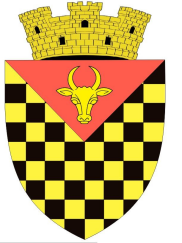             ГОРОДСКОЙ СОВЕТ                 АНЕНИЙ НОЙMD 6501 or. Anenii Noi, str. Suvorov, 6              tel/fax 026522108, consiliulorasenesc@gmail.comMD 6501, г.Анений Ной, ул.Суворов, 6 тел/факс 026522108,consiliulorasenesc@gmail.comMD 6501, г.Анений Ной, ул.Суворов, 6 тел/факс 026522108,consiliulorasenesc@gmail.com1Denumirea autorului şi, după caz, a participanţilor la elaborarea proiectuluiProiectul a fost elaborat de specialiştii din cadrul Primăriei or. Anenii Noi 2Condiţiile ce au impus elaborarea proiectului  şi finalităţile urmăriteProiectul de decizie este elaborat în scopul asigurării bunei desfăşurări a activităţii ÎMDP „Apă – canal „ Anenii Noi” şi prestarea serviciilor calitative populaţieiPrincipalele prevederi ale proiectului şi evidenţierea elementelor noiProiectul de decizie este elaborat în conformitate cu prevederile  Legii nr.523/1999  privind proprietatea publică a unităţilor administrativ-teritoriale; art.14  al Legii nr. 436/ 2006  privind administraţia publică locală cu modificările şi completările ulterioare - prevede transmiterea (cu titlul gratuit) de la de la balanţa primăria or. Anenii Noi la balanţa                  ÎMDP,,Аpă-Canal”Anenii Noi:- Pompă pentru apă potabilă DPVCF 60/4-2BDIN NV 100,P2=18,5 KW ( 2 bucăţi),- Punere în funcţiune (1 bucată),- Pompa BHD200 Trailer tipe Cardanic şhaft4Fundamentarea economico-financiarăÎmplementarea proiectului nu prevede cheltuieli financiare  suplimentare.5Modul de încorporare a actului în cadrul normativ în vigoareProiectul de decizie se încorporează în cadrul normativ în vigoare și nu necesită anularea sau abrogarea altor acte administrative în vigoare. În raport cu cadrul normativ național proiectul de decizie are menirea să armonizeze cadrul institutional la prevederile legislației în vigoare.6Avizarea şi consultarea publică a proiectului7Constatările expertizei anticorupţieÎn temeiul art. 35 al Legii nr. 100/2017, cu privire la actele normative, expertiza anticorupţie a fost efectuată de autori. Proiectul nu conţine reglementări ce ar favoriza corupţia.8Constatările expertizei juridiceactul respectiv corespunde ca structură, conţinut şi nu contravine legislației.Proiectul deciziei se prezintă comisiei consultative de specialitate pentru avizare şi propuneri Consiliului orăşenesc pentru examinare şi adoptare în şedinţă.